ZAKRES CZĘŚCI PODSTAWY PROGRAMOWEJ z historii po szkole podstawowej – zakres podstawowy i rozszerzony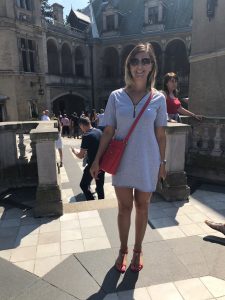 Jestem nauczycielem dyplomowanym, uczę historii, geografii, wiedzy 
o społeczeństwie i historii i teraźniejszości. Lubię podróże, sport, dobrą muzykę. Pasjonuje mnie historia II wojny światowej. Uwielbiam eksperymentować w kuchni i czytać kryminały. Zapraszam do kontaktu pod adresem askatobiasz@gmail.comklasa 3podręczniki: Poznać przeszłość 3”. Podręcznik do historii dla liceum ogólnokształcącego i technikum. Zakres podstawowy. Jarosław Kłaczkow, Anna Łaszkiewicz, Stanisław Roszak Nowa Era „Zrozumieć przeszłość 3”. Podręcznik do historii dla liceum ogólnokształcącego i technikum. Zakres rozszerzony. Aneta Niewęgłowska, Tomasz KrzemińskiUwaga: do nauki rozszerzonej historii obowiązują wszystkie treści zamieszczone poniżej. Do nauki podstawowej historii nie obowiązują treści zaznaczone czarnym drukiem.Przedstawić datę, przebieg, zasady i decyzje kongresu wiedeńskiego. Czym było Święte Przymierze?Scharakteryzować ruchy społeczne i niepodległościowe w I poł. XIX w.Przedstawić przebieg rewolucji przemysłowej w Europie i Stanach Zjednoczonych oraz wskazać jej najważniejsze konsekwencje społeczno-gospodarcze.Wymienić najważniejsze prądy kulturowe oraz nurty ideowe I poł. XIX w., uwzględniając ich przedstawicieli.Omówić kulturę I połowy XIX wieku.Scharakteryzować proces powstawania niepodległych państw w Ameryce Łacińskiej; wyjaśnić założenia doktryny Monroego. Wyjaśnić genezę i skutki Wiosny Ludów.Wymienić przyczyny i skutki wojny krymskiej.Wymienić decyzje kongresu wiedeńskiego w sprawie ziem polskich.Scharakteryzować sytuację polityczną, społeczno-gospodarczą i kulturową Królestwa Polskiego, ziem zabranych, zaboru pruskiego i austriackiego.Wyjaśnić genezę powstania listopadowego i opisać jego następstwa.Opisać działania władz powstańczych, charakter toczonych walk oraz międzynarodową reakcję na powstanie.Przedstawić programy głównych obozów Wielkiej Emigracji, rozpoznając ich przedstawicieli.Wyjaśnić okoliczności wybuchu powstania krakowskiego i opisać jego skutki, z uwzględnieniem tzw. rabacji galicyjskiej.Wymienić następstwa Wiosny Ludów na ziemiach polskich i przedstawić udział Polaków w Wiośnie Ludów w Europie. Scharakteryzować dorobek kultury polskiej I poł. XIX w. Wyjaśnić genezę powstania styczniowego i opisać jego następstwa. Wyjaśnić przyczyny i skutki wojny secesyjnej w Stanach Zjednoczonych. Porównać procesy zjednoczeniowe Włoch i Niemiec w XIX w.Omówić przyczyny, zasięg i następstwa ekspansji kolonialnej państw europejskich, Stanów Zjednoczonych i Japonii. Przedstawić przemiany gospodarcze w Europie i na świecie, wymienić najważniejsze odkrycia naukowe i dokonania techniczne; Scharakteryzować nowe prądy ideowe i kulturowe, ruch emancypacyjny kobiet, przemiany obyczajowe i początki kultury masowej.Scharakteryzować proces modernizacji Japonii.Wyjaśnić cele i porównać metody polityki zaborców wobec mieszkańców ziem dawnej Rzeczypospolitej (w tym ziem zabranych) – rusyfikacja, germanizacja, autonomia galicyjska. Scharakteryzować postawy społeczeństwa polskiego w stosunku do zaborców.Przedstawić genezę nowoczesnych ruchów politycznych (socjalizm, ruch ludowy, ruch narodowy), z uwzględnieniem ich przedstawicieli, w tym: Wincentego Witosa, Ignacego Daszyńskiego, Romana Dmowskiego, Józefa Piłsudskiego i Wojciecha Korfantego. Wyjaśnić genezę, charakter i skutki rewolucji w latach 1905–1907 w Królestwie Polskim.Omówić dorobek kultury polskiej doby pozytywizmu i Młodej Polski; wskazać przykłady najwybitniejszych dzieł tworzonych „ku pokrzepieniu serc”.Wyjaśnić pośrednie i bezpośrednie przyczyny wybuchu wojny, z uwzględnieniem procesu powstawania dwóch przeciwstawnych systemów sojuszy; opisać charakter działań wojennych na różnych frontach.Przedstawić przyczyny i skutki rewolucji lutowej i październikowej w Rosji.Przedstawić cywilizacyjne i kulturowe następstwa wojny; ocenia straty wojenne, społeczne i gospodarcze następstwa wojny. Przedstawić przykłady zaangażowania militarnego Polaków podczas  I wojny, ze szczególnym uwzględnieniem losów Legionów. Przedstawić postanowienia traktatu wersalskiego; scharakteryzować słabe strony ładu wersalskiego; scharakteryzować cele Ligi Narodów. Wyjaśnić genezę faszyzmu i scharakteryzuje faszystowskie Włochy. Wyjaśnić przyczyny wielkiego kryzysu gospodarczego i ocenić skuteczność metod jego zwalczania na świecie.Scharakteryzować drogę Hitlera do władzy w Niemczech oraz politykę wewnętrzną i zagraniczną III Rzeszy w latach 30.Wyjaśnić genezę powstania państwa sowieckiego i scharakteryzować jego politykę wewnętrzną i zagraniczną w okresie międzywojennym, porównać funkcjonowanie aparatu terroru w ZSRS i III Rzeszy. Omówić dorobek okresu międzywojennego w dziedzinie kultury i nauki.Przedstawić ideologiczne, polityczne i gospodarcze przyczyny wybuchu II wojny światowej, wyjaśnić genezę paktu Ribbentrop–Mołotow i przedstawić jego postanowienia.Scharakteryzować i ocenić ekspansję Włoch oraz wojnę domową w Hiszpanii i jej uwarunkowania.Przedstawić postanowienia konferencji pokojowej w Paryżu dotyczące Polski. Scharakteryzować proces kształtowania się polskiej granicy z Niemcami, z uwzględnieniem powstania wielkopolskiego, powstań śląskich i plebiscytów.Scharakteryzować proces kształtowania się polskiej granicy wschodniej, ze szczególnym uwzględnieniem wojny polsko-bolszewickiej.Scharakteryzować ustrój polityczny II Rzeczypospolitej na podstawie konstytucji marcowej z 1921 r., ocenić wpływ Józefa Piłsudskiego, Romana Dmowskiego oraz innych polityków na kształt II Rzeczypospolitej; porównać ich wizje Polski.Wyjaśnić przyczyny przewrotu majowego, scharakteryzować jego przebieg oraz ocenić skutki ustrojowe (nowela sierpniowa, konstytucja kwietniowa z 1935 r.);Scharakteryzować życie polityczne w Polsce w czasie rządów sanacyjnych.Scharakteryzuje strukturę społeczeństwa II Rzeczypospolitej, uwzględniając jego wielonarodowy, wielokulturowy i wieloreligijny charakter. Scharakteryzować i ocenić osiągnięcia gospodarcze II Rzeczypospolitej z lat 30. (m.in. reformy Eugeniusza Kwiatkowskiego). Wymienić osiągnięcia w dziedzinie kultury i nauki z okresu II Rzeczypospolitej oraz ich twórców.Ocenić skuteczność polskiej polityki zagranicznej w okresie międzywojennym; przeanalizować politykę wewnętrzną władz i postawy społeczeństwa II Rzeczypospolitej wobec zagrożenia wojennego.Opracowanie: Joanna Suszka